COMMUNE DE PERWEZBUDGET PARTICIPATIF : ANNEE 2023GRILLE D’EVALUATION DES PROJETS RECEVABLES A DESTINATION DU COMITE DE SELECTIONCRITERES DE RECEVABILITE :Pour être sélectionné, le projet doit avoir 100% de Oui, aux questions posées ci-dessus.Voici la liste des projets sélectionnés et soumis au vote des citoyens en ligne ou sous format papier à l’administration communale du 01/09/2023 au 30/09/2023 dans la mesure où le montant des projets recevables dépasse le montant alloué par la commune.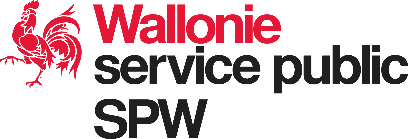 Projet de budget participatif dans le cadre d’une opération de développement ruralAnnexe 3 : Grille d’évaluationLe dossier a-t-il été déposé dans les délais ?   OUINONLe porteur de projet est-il valable comme visé à l’article 3 du règlement ?OUINONLe porteur de projet est une personne morale ; le PV prenant acte de la volonté de se porter candidat et désignant la personne de référence de l’instance décisionnelle est-il annexé au formulaire de candidature ?OULe porteur de projet est une association de fait ou un comité de citoyen ; le formulaire a-t-il été signé par au moins 5 citoyens domiciliés à des adresses différentes mais toutes au sein de la commune de PERWEZ et le représentant identifié ?OUINONLe projet respecte-t-il la localisation telle que prévue à l’article 4 du règlement ?	OUINONLe projet est-il d’intérêt général ?OUINONLe projet présente-t-il un caractère durable ?	OUINONLe projet précise-t-il le choix du type de projet selon l’article 10 du règlement ?OUINONLe budget du projet ne dépasse-t-il pas 100% du budget total investi annuellement par la Commune ? 	OUINONLe budget présente-t-il un caractère réaliste et suffisamment précis par rapport à la description des investissements ou des dépenses matérielles ?OUINONLe budget ne propose-t-il pas des dépenses de fonctionnement ?OUINONLe projet répond-il à au moins un des objectifs du PCDR repris ci-dessous ?Cochez les cases quand le projet répond à l’objectif :Objectif 1 : Viser la mixité des logements dans la communeObjectif 2 : Garantir une diversité de servicesObjectif 3 : Agir sur l’isolation et la production locale d’énergieObjectif 4 : Devenir une commune zéro déchetObjectif 5 : Améliorer la communication vers le citoyenObjectif 6 : Garantir un dynamisme citoyen dans chaque villageObjectif 7 : Coordonner, encadrer et développer l’offre jeunesseObjectif 8 : Mettre en valeur le patrimoine et développer le tourismeObjectif 9 : Développer le maillage vert et bleuObjectif 10 : Garantir une capacité d’accueil pour les entreprises et les commercesObjectif 11 : Poursuivre le renouveau du pôle de Perwez-CentreObjectif 12 : Maintenir et poursuivre la diversification agricoleObjectif 13 : Poursuivre le développement du réseau des modes actifs et anticiper la mobilité de demainOUINON